Kiwanis Club of Scotts Valley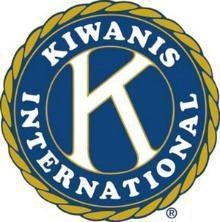 P.O. Box 66257Scotts Valley, Ca. 950672024 GiniLu Memorial Music AwardBackground: GiniLu Robinson was a long-time member of the Kiwanis Club of Scotts Valley and was an active advocate for the music programs in Scotts Valley public schools. She was an early and enthusiastic supporter of Scotts Valley High School. She played an early key role in the Music at Skypark concert series, Kiwanis Club of Scotts Valley’s fund-raising effort dedicated to raising money to support music education in Scotts Valley public schools. She passed away in 2023.Purpose: The purpose of the GiniLu Memorial Music Award is to provide financial assistance for one graduating senior high school student of Scotts Valley High School to continue their music education. Candidates for the scholarship must be graduating, must have participated in Scotts Valley High School’s music program, such as band, choir, or music production, and must be pursuing post-secondary education.Finances: The value of the Award shall be a maximum of $1000 without a change to this document.The Kiwanis Club of Scotts Valley may, at its sole discretion, change the value of the award, withhold the scholarship from time to time and increase or decrease the endowment.Application: Students may apply for the GiniLu Memorial Music Award by writing a letter to:Kiwanis Club of Scotts ValleyP.O. Box 66257Scotts Valley, CA 95067 ATTN: GiniLu Scholarship Committee2024 Application Requirements:Applicants must be citizens of the United States and seniors in a High School program certified for a California High School Diploma.Applicants should submit a letter, which must be presented in 10, 11 or 12-point type on plain white paper. It should not exceed 1000 words in length. Applicants need to describe in their application how they participated in one or more of the music programs as well as how they will use the award to continue their music education. In the letter, the successful applicant will also describe the impact music has had on their lives and futures and the impact on those around them.They must attach a transcript of record from their High School and list the classes that they are taking for which grades have not been recorded.The letter must be posted in order to arrive prior to 6:00PM on March 31, 2024. Late deliveries will not be considered. The letter should be considered to be a public document and will not be returned, although only the winning applicant’s letter will be publicized.The Subcommittee will evaluate each application for its content and for the quality of its presentation and writing skill. The Subcommittee will recommend a scholarship grant to the Kiwanis Club of Scotts Valley in a closed meeting of the Club, which will approve, modify or deny the recommendation. The Club will notify the Scotts Valley High School College and Career Counselor of the winner. The winner will be publicly announced at the Senior Awards night where they will be given instructions on how to receive the funds.